           Basketball Emphasis           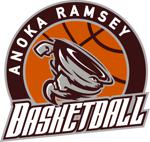 Ball Handling (under control)Left Hand, Right Hand, CrossoverAround Head, Waist, Each Knee, Both KneesForward & Backward Dribbling, walking and runningTriple Threat position (Explain the why)ShootingGeneral form (square to the basket, Hand behind the ball)Shoot up (Shoot over the coaches outstretched hands)Lay-ups (High fives drill, Skipping, Elbow/Knee String)Passing/CatchingBounce Pass (Thumbs down, step towards)Chest Pass (Thumbs down, step toward)Catching (Hands out, eye contact, relax, less movement)DefenseDefensive stance, slide your feet, hands upBetween hoop and person you are guardingNo hands, No reaching, No hugging – Trace the ballTalk (“I’ve got #5”, “Ball”, “Shot”, “Help”)Basketball RulesTravelingDouble DribblingFoulsOut of bounds, Free Throw Line, Lane, Half Court & Three Point LinesOut of bounds or made basket – Inbounding the ballNo pressing, hustle back on defense and call out who you are guarding